								            03.03.2022   259-01-04-42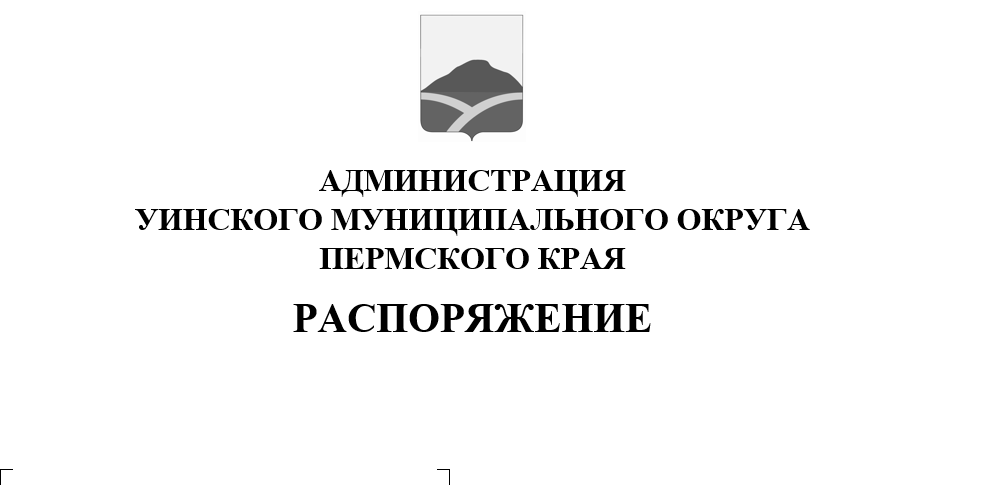 	Руководствуясь Федеральными законами от 10 декабря 1995 года N 196-ФЗ "О безопасности дорожного движения", от 8 ноября 2007 года N 257-ФЗ "Об автомобильных дорогах и о дорожной деятельности в Российской Федерации и о внесении изменений в отдельные законодательные акты Российской Федерации", Уставом Уинского муниципального округа Пермского края, в связи с проведением 06 марта 2022 года мероприятияуличное гуляние «Широка душа твоя, Масленица».Временно ограничить движение автомобильного транспорта:06 марта 2022 года с 10:00 до 15:00 часов местного времени на территории Уинского муниципального округа, а именно в с. Уинскоена пересечении улицы Октябрьская, Советская, Ленина:- ул. Ленина от дома № 4 по до дома № 8а;- ул. Коммунистическая от дома№ 1 до ул. Октябрьская дом № 9;- ул. Советская от дома № 3 до дома № 11; - ул. Советская от дома 3 до дома 11.         2. МКУ «Управлению  по благоустройству Уинского муниципального округа» обеспечить временную установку  ограждающих конструкций  на период проведенияуличного гуляния «Широка душа твоя, Масленица»,  в соответствии с п.1 настоящего распоряжения.3. Рекомендовать ОГИБДД Отделение МВД России по Уинскому муниципальному округу  в указанный период обеспечить прекращение движения транспортных средств.4. Настоящее распоряжение вступает в силу со дня обнародования и подлежит размещению на официальном сайте администрации Уинского муниципального округа (http://uinsk.ru).5. Контроль над исполнением распоряжения возложить на заместителя главы администрации Уинского муниципального округа Пермского края Матынову Ю.А.Глава муниципального округа-	глава администрации Уинскогомуниципального округа                                                                А.Н. Зелёнкин